DP-WL.053.1.2019.PWPan Uprzejmie dziękuję za przekazane stanowisko dotyczące procedowanej w lutym br., przez Komisję Ustawodawczą Senatu Rzeczypospolitej Polskiej (druk senacki 1069), propozycji nowelizacji art. 129 ustawy z dnia 27 kwietnia 2001 r. – Prawo Ochrony Środowiska, w którym wnioskował Pan o wydłużenie do 20 lat (albo zrezygnowanie z ograniczenia czasowego) terminu występowania z roszczeniami o (1) wykupienie nieruchomości lub jej części i o (2) odszkodowania za poniesioną szkodę, jeżeli w związku z ograniczeniem sposobu korzystania z nieruchomości korzystanie z niej lub z jej części w dotychczasowy sposób lub zgodny z dotychczasowym przeznaczeniem stało się niemożliwe albo zostało ograniczone (w tym istotnie). Uprzejmie informuję, że kwestia terminów występowania z ww. roszczeniami i ich zmiany była analizowana w resorcie środowiska w ramach prac nad ww. drukiem senackim 1069. Minister Środowiska w piśmie z dnia 11 lutego 2019 r., znak DP-WL.0221.1.2019, kierowanym do Przewodniczącego Komisji Ustawodawczej Senatu Rzeczypospolitej Polskiej przedstawił swoje stanowisko wobec ww. projektu, w którym zawarł argumenty przemawiające nie za wydłużeniem, lecz za skróceniem określonego w druku  senackim 1069 5-letniego terminu występowania z ww. roszczeniami, zatem zaproponował rozwiązanie zmierzające w kierunku przeciwnym do Pańskiego wniosku. Z poważaniem$IMIE_NAZWISKO_PODPISUJACEGO$STANOWISKO_PODPISUJACEGOMinisterstwo Środowiska
/ – podpisany cyfrowo/Załącznik:Pismo MŚ z dnia 11 lutego 2019 r., znak DP-WL.0221.1.2019Minister ŚrodowiskaWarszawa, dnia  $DATA r. 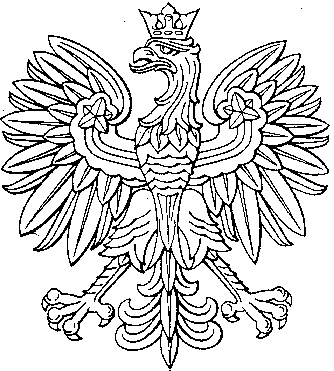 